MÁV Zrt. Ajánlattételi  felhívás20424/2017/MAV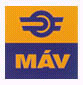 1./ Az ajánlatkérő neve:MÁV Magyar Államvasutak Zártkörűen Működő Részvénytársaság.Levelezési cím: 			1087 Budapest, Könyves Kálmán körút 54-60.Számlavezető pénzintézete: 	Kereskedelmi és Hitelbank Zrt.Számlaszáma: 			10200971-21522347-00000000Számlázási cím: 			MÁV Zrt. 1087 Budapest, Könyves Kálmán 54-60.Adószáma: 			10856417-2-44Statisztikai jelzőszáma: 		10856417-5221-114-01Nyilvántartó hatóság: 		Fővárosi Bíróság, mint Cégbíróság Cégjegyzék száma: 		Cg. 01-10-042272Aláírási joggal felruházott Képviselő:			Dr. Kovács Krisztián PBI EVBI IrodavezetőKapcsolattartó/Beszerző: 	Vági Ágnes CsillaTelefon: 06/30-2257591Fax: 06/1 511 7526Email: vagi.agnes.csilla@mav.hu2./	Ajánlatkérés alapvető adatai2.1. Az ajánlatkérés tárgya: „Diósgyőr-Vasgyár-Ládi rakodó területén karbantartási munkák”(A munkálatok műszaki tartalmi elemeit részletesen jelen felhívás 1. sz. melléklete tartalmazza.)2.2. Teljesítés helye:(Teljesítés Pontos Helyszíneit Az 1.Sz. Műszaki Melléklet Tartalmazza)2.3. Szerződés meghatározása:Vállalkozási szerződés 2.3.1. Szerződéses feltételekA Megrendelő előleget nem fizet, fizetési biztosítékot nem ad, egyéb szerződést biztosító mellékkötelezettség nem terheli.A megfelelő tartalommal kiállított számla ellenértéke a számla Megrendelő általi kézhezvételétől számított 30 Napos fizetési esedékességgel, átutalással kerül kiegyenlítésre.A Felek megállapodnak, hogy késedelmes fizetés esetén a Vállalkozó a fizetési esedékességet követő naptól a pénzügyi teljesítés napjáig a késedelemmel érintett naptári félév első napján irányadó jegybanki alapkamat 8 százalékponttal növelt összegének megfelelő mértékű késedelmi kamat felszámítására jogosult a Ptk.-ban meghatározott feltételekkel.2.3.2. Kötbér, biztosítékokAmennyiben a Vállalkozó a Szerződést megszegi, kötbér és kártérítési felelősséggel tartozik. A Vállalkozó késedelmes teljesítés esetén késedelmi kötbér, hibás teljesítés esetén hibás teljesítési kötbér megfizetését vállalja. Vállalkozónak felróható meghiúsulás esetén meghiúsulási kötbér megfizetését vállalja.A Megrendelő a kötbér bizonylatolására terhelőlevelet állít ki.Késedelmes teljesítés esetén a Megrendelő a késedelemmel érintett rész szerződéses árának 2.3.2.6. pont szerinti mértékét számítja fel kötbérként. A késedelmi kötbér címén kifizetett összeg nem haladhatja meg a nettó Vállalkozói Díj 30%-át.Felek rögzítik, hogy a kiadott pályaműködtetői kapacitásigénytől eltérő lebonyolítás (pl. vágányzár túllépés, lassúment eltérő alkalmazása, stb.) esetén – amennyiben azért a Vállalkozó felelős – a Vállalkozó az 1/2010. (II. 26. MÁV Ért. 6.) ÜÁVIGH szám alatt megjelent utasítás szerinti kötbért köteles Megrendelő részére megfizetni, hibás teljesítési kötbér címén. Amennyiben a Vállalkozó neki felróhatóan nem tudja tartani a teljesítés véghatáridejét, akkor Napi 1 %-os késedelmi kötbért köteles fizetni Megrendelő részére. A késedelmi kötbér alapja a Vállalkozási Díj nettó értéke.A Szerződés Vállalkozónak felróható okból történő meghiúsulása esetén Vállalkozó a nettó Vállalkozói Díj 30 %-ának megfelelő mértékű kötbér megfizetésére köteles. A meghiúsulási kötbérbe nem számítható be a késedelmi kötbér címén megfizetett összeg.A Vállalkozó minden kötbér- és kártérítés-fizetési kötelezettségét köteles 30 Napon belül teljesíteni. A 2.3.2.2. pontjában szereplő kötbérek megfizetése nem érinti a jogszabályból és jelen szerződésből Megrendelőt megillető bármely más igény érvényesítésének lehetőségét.2.4. A munkák teljesítési határideje:A szerződés mindkét fél aláírásával lép érvénybe, 2017. December 31-ig hatályos. Nyertes ajánlattevő az ajánlatkérő jóváhagyásával előteljesítésre jogosult.3./	Az ajánlat benyújtásával kapcsolatos tudnivalók3.1. Az ajánlattétel határideje:2017. 06.14. 10:00 óraA határidőn túl érkezett ajánlatok érvénytelenek! Ajánlatkérő az ajánlatukat késedelmesen benyújtó ajánlattevőtől indokként nem fogad el semmiféle akadályozó körülményt (baleset, csúcsforgalom, parkolási probléma, beléptetési rendszerből eredő késedelem, sorolás, stb.)Az ajánlatokat zárt borítékban kérjük eljuttatni „Diósgyőr-Vasgyár-Ládi rakodó területén karbantartási munkák” megjelöléssel.Az esetlegesen felmerülő további műszaki kérdések tisztázása érdekében igény esetén az ajánlatkérő abban az esetben tart helyszíni bejárást, ha azt ajánlattevő a hirdetményben való megjelentetéstől számított 5. napig jelzi Ajánlatkérő kapcsolattartója részére. MÁV Zrt., Pályavasút Beszerzési Igazgatóság, Eszköz- és vállalkozás beszerzési iroda, 1087 Budapest, Könyves Kálmán krt. 54–60. III/301. szobaCímzett: 	Vági Ágnes Csilla Telefon: 	+36-30-225-7591E-mail: 	vagi.agnes.csilla@mav.hu Fax: 		+36-1-511-7526 3.3. Többváltozatú ajánlat tehető/nem tehető, a felhívás 1. sz. mellékletének megfelelően.	- (részajánlat tehető, külön-külön)I. részajánlat: Váltótalpfa csere, Talpfa csereII. részajánlat: Folyókaépítés, aszfaltburkolat javítás4./	Az elbírálás szempontja:Az elbírálás szempontja a legalacsonyabb összegű ellenszolgáltatás. Az ajánlatkérő fenntartja magának a jogot, hogy a pályázatot érvényes ajánlatok esetén is saját döntése alapján eredménytelennek nyilváníthatja.5./ Szakmai követelményekJelen felhívás 1. sz. Mellékletében meghatározott műszaki követelményrendszerben foglaltak, valamint a hatályos jogszabályok, és a teljesítés helyén érvényben lévő helyi előírások szerint.Referencia, SzakemberekPénzügyi alkalmasság: Alkalmas az Ajánlattevő, ha a teljes nettó - általános forgalmi adó nélkül számított – árbevétele a pályázati felhívás közzétételét megelőző három üzleti évben összesen elérte a nettó 20.000.000 Ft-otMűszaki, szakmai alkalmasság:	Alkalmas az Ajánlattevő, ha rendelkezik: Váltótalpfa és talpcsere esetén rendelkezik az ajánlattételi felhívást megelőző 36 hónapban végzett talpfacserélési referencia munkával, amelyet a másik szerződő fél által kiállított referenciaigazolással tanúsít.Folyóka építés és aszfaltburkolat javítás esetén rendelkezik az ajánlattételi felhívást megelőző 36 hónapban végzett aszfaltozási, mélyépítési referencia munkával, amelyet a másik szerződő fél által kiállított referenciaigazolással tanúsít.Valamint rendelkezik a munkák elvégzéséhez szükséges működőképes vasútépítő kisgépekkel, szerszámokkal, közúti szállítójárművekkel összességében mindazon gépekkel, szerszámokkal, amelyek a munka elvégzéséhez szükségesek.Szakemberi alkalmasság:Alkalmas az Ajánlattevő, ha rendelkezik:Ha a rendelkezésére álló szakemberei között van legalább 1 fő felelős műszaki vezető, aki az irányításért felelős, az építőipari kivitelezési tevékenységről szóló 191/2009. (IX.15.) Korm. rendelet és az építési műszaki ellenőri, valamint felelős műszaki vezetői szakmagyakorlási jogosultság részletes szabályairól szóló 266/2013. (VII.11.) Korm. rendeletben előírt feltételeknek megfelelő, felelős műszaki vezetői névjegyzékben szereplő MV-KÉ kategóriás jogosultsággal rendelkezik.A szakmai alkalmasság igazolásának módja:Szakemberek esetén: az ajánlattevő csatolja ajánlatához az alkalmassági feltételként előírt szakemberek önéletrajzát. Az önéletrajzból megállapíthatónak kell lennie az előzőleg meghatározott tapasztalat, jogosultság meglétének.Amennyiben ajánlattevő nem felel meg a szakmai alkalmassági feltételeknek, úgy ajánlata érvénytelennek minősülCsatolandó dokumentumok:A teljesítésbe bevonandó szakemberek megnevezése, végzettségüknek, képzettségüknek ismertetése az alábbiak szerint:•	a szakemberek bevonására, ismertetésére vonatkozó nyilatkozat, pontosan megjelölve, hogy melyik szakember melyik alkalmassági feltételnek való megfelelés céljából kerül bevonásra;•	a szakember saját kezűleg aláírt szakmai önéletrajza, olyan részletezettséggel, hogy annak alapján az alkalmasság minimumkövetelményei között előírt feltételek megléte egyértelműen megállapítható legyen;•	a végzettséget és képzettséget igazoló dokumentumok,•	a szakember által aláírt, rendelkezésre állási, valamint arra vonatkozó nyilatkozata, hogy az eljárásba történő bevonásáról tudomással bír.Összeférhetetlenségi nyilatkozatAz Ajánlattevő az összeférhetetlenség kezelésére vonatkozóan is nyilatkoznia kell, hogy tulajdonosi szerkezetében, és választott tisztségviselőinek vonatkozásában, vagy alkalmazottjaként sem közvetlen, sem közvetett módon nem áll jogviszonyban MÁV-os tisztségviselővel, az ügyletben érintett alkalmazottal, vagy annak Törvény (Ptk. 685. § (b)) szerint értelmezett közeli hozzátartozójával (6. sz. melléklet 3. számú dokumentum).Kizáró okokAjánlattevő kizárásra kerül, amennyiben az alábbi kizáró okok bármelyike vele szemben fennáll:végelszámolás alatt áll, vagy az ellene indított csődeljárás vagy felszámolási eljárás folyamatban van;tevékenységét felfüggesztette vagy akinek tevékenységét felfüggesztették;gazdasági, illetőleg szakmai tevékenységével kapcsolatban jogerős bírósági ítéletben megállapított bűncselekményt követett el, amíg a büntetett előélethez fűződő hátrányok alól nem mentesült; illetőleg akinek tevékenységét a jogi személlyel szemben alkalmazható büntetőjogi intézkedésekről szóló 2001. évi CIV. törvény 5. §-a (2) bekezdésének b), illetőleg g) pontja alapján a bíróság jogerős ítéletében korlátozta, az eltiltás ideje alatt, illetőleg ha az ajánlattevő tevékenységét más bíróság hasonló okból és módon jogerősen korlátozta;egy évnél régebben lejárt adó-, vámfizetési vagy társadalombiztosítási járulékfizetési kötelezettségének - a letelepedése szerinti ország vagy az ajánlatkérő székhelye szerinti ország jogszabályai alapján - nem tett eleget, kivéve, ha megfizetésére halasztást kapott;a 2013. június 30-ig hatályban volt, a Büntető Törvénykönyvről szóló 1978. évi IV. törvény szerinti bűnszervezetben részvétel – ideértve a bűncselekmény bűnszervezetben történő elkövetését is –, vesztegetés, vesztegetés nemzetközi kapcsolatokban, hűtlen kezelés, hanyag kezelés, költségvetési csalás, az európai közösségek pénzügyi érdekeinek megsértése vagy pénzmosás bűncselekményt, illetve a Büntető Törvénykönyvről szóló 2012. évi C. törvény XXVII. Fejezetében meghatározott korrupciós bűncselekmények, bűnszervezetben részvétel – ideértve bűncselekmény bűnszervezetben történő elkövetését is –, hűtlen kezelés, hanyag kezelés, költségvetési csalás vagy pénzmosás bűncselekményt, illetve személyes joga szerinti hasonló bűncselekményt követett el, feltéve, hogy a bűncselekmény elkövetése jogerős bírósági ítéletben megállapítást nyert, amíg a büntetett előélethez fűződő hátrányok alól nem mentesült;három évnél nem régebben súlyos, jogszabályban meghatározott szakmai kötelezettségszegést vagy külön jogszabályban meghatározott szakmai szervezet etikai eljárása által megállapított, szakmai etikai szabályokba ütköző cselekedetet követett el.korábbi közbeszerzési eljárás alapján vállalt szerződéses kötelezettségének megszegését két éven belül kelt jogerős közigazgatási vagy bírósági határozat megállapította.Igazolás módja: ajánlattevő által kiállított egyszerű nyilatkozat-, igazolás formájában.(7. számú melléklet)6./	Elektronikus aukcióAjánlatkérő az ajánlattételt követően elektronikus aukció lebonyolítását tervezi. Ajánlatkérő az ajánlatok megvizsgálását követően meghívja Ajánlattevőket a végső árat meghatározó, az Ajánlattevők közötti végső ár csökkenésére irányuló elektronikus aukcióra.Az ajánlatadás ezen köre elektronikus aukciós eszközön kerül lebonyolításra.Az Ajánlatkérő a részletes adatokat az érvényes ajánlatot benyújtó Ajánlattevők számára egyidejűleg, faxon és email-en az aukciót megelőzően az Aukciós felhívásban adja meg.Az elektronikus aukciót az Ajánlatkérő erre jogosult szolgáltató rendszere segítségével bonyolítja le.Szolgáltató megnevezése, adatai:Az elektronikus aukció lebonyolítására szolgáló informatikai rendszer jellemzőiről az alábbi linken található információ:https://mav.arlejtes.hu/ Az elektronikus aukciós rendszer használatát az Electool Hungary Kft. az alábbi szoftverkörnyezetben támogatja:Operációs rendszer: Microsoft 95/98/ME/NT/2000/XP/Vista/GNU/LinuxInternet böngésző: Microsoft Internet Explorer 5.5, 6.0 és 7.0, Mozilla Firefox 1.5, 2.0 vagy újabb verziók.7./ Ajánlat kötelező tartalmi és formai követelményei7.1.	Az ajánlatokat magyar nyelven, 2 példányban (1 eredeti, és 1 digitális) egy db zárt, cégjelzéses borítékban kérjük eljuttatni, „Diósgyőr-Vasgyár-Ládi rakodó területén karbantartási munkák” megjelöléssel. Eltérés esetén az „eredeti” példány tartalma a mérvadó. A digitális példányban szereplő dokumentumok pdf, a táblázatok szerkeszthető xls, vagy xlsx formátumban kerüljenek leadásra.7.2.	Ajánlatkérő elvárja, hogy az ajánlati ár a meghatározott műszaki-szakmai tartalomnak, valamennyi hatályos jogszabálynak és helyi előírásnak, valamint a részletes szerződéses feltételeknek megfelelő teljesítés reális ellenértékét jelentse.Az ajánlati ár magában foglalja a meghatározott műszaki-szakmai tartalom megvalósításának teljes ellenértékét (amennyiben szükséges, bele értve a tervezést is), valamint a vállalkozó valamennyi szerződéses kötelezettségét így különösen, de nem kizárólagosan: munka- és anyagköltséget, segédanyagokat, kiszállási díjat, raktározási költséget hatósági eljárási költséget, szakfelügyeleti díjat, illetéket, késedelmi díjat, szerzői vagyoni jogok ellenértékét, jogdíjakat, valamint a teljesítés során felmerülő valamennyi egyéb költséget (pl.: nyomtatványok, irodaszerek).Az ajánlati árat nettó magyar forintban (HUF) kell megadni, az nem köthető semmilyen más külföldi fizetőeszköz árfolyamához.Az ajánlati árat Ajánlattevő köteles a 1. sz. Mellékletben csatolt költségvetés kitöltésével részletezve alátámasztani. Amennyiben a költségvetésből valamilyen lényeges sor hiányzik, úgy azt az „Egyéb” sorokban kérjük részletezve megadni7.3.	Az ajánlatot egybefűzve kell beadni, olyan módon, hogy abból állagsérelem nélkül lapot kivenni ne lehessen. Az ajánlat valamennyi oldalát folyamatos sorszámozással kell ellátni.7.4.	Az Ajánlattevő részéről az aláírásra jogosult személynek az eredeti ajánlatban a nyilatkozatokat cégszerű aláírásával kell ellátnia. Az ajánlat többi oldalát (az ajánlat minden, szöveget tartalmazó oldalát) pedig az aláírásra jogosult személyeknek, vagy az általa erre felhatalmazott személy(ek)nek szignálnia kell.7.5.	Ajánlattevő ajánlatában nyilatkozzon arról, hogy az ajánlatkérés feltételeit elfogadja és magára nézve kötelezőnek tekinti, továbbá nyertessége esetén a szerződést a konkrétumokkal kiegészítve aláírja (lásd 2. sz. melléklet)7.6.	Ajánlattevő köteles kitölteni az „Ajánlattételi lapot”, melyet az ajánlat első lapjaként kérünk becsatolni (lásd 3. sz. melléklet).7.7.	 Amennyiben Ajánlattevő ajánlatát nem a 7. pontban előírt formai vagy tartalmi követelményeknek megfelelően nyújtja be, úgy Ajánlatkérő az ajánlatot érvénytelennek tekinti, és az elbírálás további szakaszában nem veszi figyelembe. (segítségül az Ajánlattevők részére „Ellenőrző listát” csatoltunk 4. sz. Mellékletként)7.8.	Ajánlattevő köteles csatolni aláírási címpéldánya egyszerű másolatát, valamint kizárólag abban az esetben, ha nem az aláírásra jogosult írja alá az ajánlatot, vagy vesz részt a tárgyaláson, illetve írja alá a szerződést, az aláírásra jogosulttól származó, cégszerűen aláírt eredeti meghatalmazást.7.9.	Az ajánlattevő köteles ajánlatához teljességi nyilatkozatot csatolni (lásd 5. sz. melléklet)8./	Egyéb információk:8.1. 	Az ajánlati kötöttségek időtartama: az ajánlattételi határidő lejártától számított 90 nap.8.2. 	A számla ellenértékét a Megrendelő a képviselője által igazolt, helyesen kiállított számla kézhezvételétől számított 30. naptári napon belül átutalással egyenlíti ki. Vállalkozó Megrendelő késedelmes fizetése esetén a fizetés esedékességét követő naptól a pénzügyi teljesítés napjáig a mindenkori jegybanki alapkamattal megegyező késedelmi kamat felszámítására jogosult.8.3. 	Ajánlatkérő nyilvános ajánlati bontást nem tart. Ajánlattevők által benyújtott ajánlatok bírálati szempont szerinti tartalmi elemeit az Ajánlatkérő az elektronikus aukcióra történő felhívásban közli az Ajánlattevőkkel.8.4. 		Jelen felhívás nem jelent az Ajánlatkérő részéről szerződéskötési kötelezettséget. Az Ajánlatkérő bármikor úgy dönthet, hogy nem hirdet eredményt, illetőleg nem köt szerződést. Ajánlatkérő a döntését külön indokolni nem köteles. Ajánlatkérő fenntartja a jogot, hogy a bírálati szempontokkal összefüggésben nem álló szerződéses feltétételeken a szerződő féllel történő egyeztetést követően változtathasson.8.5.		Az ajánlatkérés visszavonásából, illetve eredménytelenné nyilvánításából eredő károkért Ajánlatkérő semmilyen felelősséget nem vállal.8.6. 	Ajánlatkérő a hiánypótlás lehetőségét teljes körűen biztosítja.8.7.	Az ajánlatkérő felhívja az ajánlattevőket, hogy regisztráljanak a MÁV Csoport Szállítói Minősítési Rendszerében (http://www.mavcsoport.hu/mav-csoport/szallitominosites)Amennyiben az ajánlattevő még nem regisztrált, a regisztrációs kérdőívek és a regisztrációs útmutató elérhető az alábbi címen: http://www.mavcsoport.hu/file/20941/download?token=NGI9mnneMellékletek:Műszaki dokumentáció/költségvetésAjánlattevői nyilatkozat mintaAjánlattételi lap mintaEllenőrző listaTeljességi nyilatkozatMűszaki ütemtervSzakmai alkalmasság igazolásának dokumentumaiNyilatkozat kizáró okokrólBudapest, 2017.05.30.1. sz. melléklet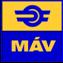 Műszaki dokumentációMÁV Zrt. 2017. Váltótalpfa csere:Különféle hosszúságú kitérő alj csere kitérőben kapcsolószerekkel új sincsavarok és csb. gyűrűk teljes cseréjével, nyomtáv és háromszori kézi fekszint szabályozással. A szükséges anyagokat a kivitelező biztosítja és szállítja a beépítés helyére, a vissznyereményi anyagokat Miskolc Gömöri pu.-i PFT. Szakasz telephelyére kell beszállítani.Talpfa csere:2,60 mh. olajtelített talpfa csere állomásban geo-s leerősítéssel, V jelű síncsavar + 1:20 hajlású alátétlemez + GEO csavar + GEO szorító lemez + 3-as csb. gyűrű csere, nyomtáv és háromszori kézi fekszint szabályozással. A szükséges anyagokat a kivitelező biztosítja és szállítja a beépítés helyére, a vissznyereményi anyagokat Miskolc Gömöri pu.-i PFT. Szakasz telephelyére kell beszállítani.Folyókaépítés, aszfaltburkolat javítás:HAURATON FASERFIX SUPER 400 öntöttvas peremű  (F900-as terhelési osztályú öntöttvas fedlappal szerelhető, "01" tipusú folyóka alsórésszel) vagy azzal egyenértékű vízelvezető folyóka rendszer építése szükséges bontással, földmunkával és alapozással (bekötése a meglévő vízelvezetésbe) beépítési útmutató alapján, a terv szerinti tartozékokkal szükséges közúti forgalomtechnika és félútzár lebonyolításával. A szükséges anyagokat a kivitelező biztosítja és szállítja a beépítés helyére.Folyókaépítés és aszfaltozás kiviteli terve (a helyi vizelvezetési körülmények figyelembe vételével a folyóka helyének, alapozásának, kivitelezésének valamint az útburkolat szintjének megtervezése az útátjáróra folyó víz elvezetése céljából HAURATON FASERFIX SUPER 400 vagy vele egyenértékű rendszer alkalmazásával)Aszfaltburkolat bontása - építése kézi erővel AC-11 aszfaltkeverékből 6-10 cm átlagos vastagságban, bontott aszfalt lerakóban történő elhelyezésével. A szükséges anyagokat a kivitelező biztosítja és szállítja a beépítése helyéreForgalomtechnikai terv készítése, félútzár engedély beszerzése a Magyar Közút Zrt.-től, forgalomtechnikai feladatok (kitáblázás, forgalomirányítás, munkahely fedezés) ellátása a folyókaépítés és aszfaltburkolat készítés érdekében.2.sz. mellékletAjánlattételi nyilatkozat mintaA j á n l a t t e v ő i n y i l a t k o z a tAlulírott …………………………, mint a(z) ……(cégnév, székhely)……. cégjegyzésre jogosult képviselője – az ajánlatkérésben foglalt valamennyi formai és tartalmi követelmény gondos áttekintése után – kijelentem, hogy az ajánlatkérésben foglalt valamennyi feltételt, a kivitelezés helyszínét szakértőtől elvárható gondossággal megismertük, megértettük, valamint, hogy azokat jelen nyilatkozattal elfogadjuk, és nyertességünk esetén a szerződést a konkrétumokkal kiegészítve aláírjuk.Kijelentem, hogy ajánlatomhoz az ajánlattételi határidőtől számított 90 napig kötve vagyok.Jelen nyilatkozatot a MÁV Zrt., mint Ajánlatkérő által a „Diósgyőr-Vasgyár-Ládi rakodó területén karbantartási munkák” tárgyú ajánlatkérésben, az ajánlat részeként teszem.Keltezés (helység, év, hónap, nap)………..……………….(cégszerű aláírás)3.sz. mellékletAjánlattételi lap mintaA j á n l a t t é t e l i   l a p„Diósgyőr-Vasgyár-Ládi rakodó területén karbantartási munkák”Ajánlattevő neve:Ajánlattevő székhelye (lakóhelye):Levelezési címe:Telefon:                                               Telefax: 			              E-mail:Értékelésre kerülő tartalmi elem:Ellenszolgáltatás összege összesen (nettó):………..………………… Ft + …. % ÁFAI. részajánlat: Váltótalpfa csere, Talpfa csereEllenszolgáltatás összege(nettó): ………..………………… Ft + …. % ÁFAII. részajánlat: Folyókaépítés, aszfaltburkolat javításEllenszolgáltatás összege(nettó): ………..………………… Ft + …. % ÁFAKeltezés (helység, év, hónap, nap)…………………….(cégszerű aláírás)4.sz. mellékletEllenőrző lista1. Tartalmi követelmények2. Formai követelmények5.sz. mellékletTeljességi nyilatkozatmelyben a Vállalkozó alulírott ……………………………. (név), cégjegyzésre jogosult képviselője kijelenti, hogy a ………………………………………………-ra a MÁV Zrt. által kiírt eljárásban kiadott ajánlattételi dokumentációt, a rendelkezésére bocsátott műszaki dokumentációban rögzítetteket megismerte, az abban foglaltakat megvalósításra alkalmasnak ítéli, továbbá ezen dokumentumok, illetve a helyszín alapos ismeretében nettó …… Ft összegű árajánlatát a létesítmény teljes körű megvalósítására adja. Tudomásul veszi, hogy az elszámolás során az ajánlati kiírás, a tervek, valamint a feltett kérdés-válaszok bármelyikében rögzített munkanemek esetében azok be nem árazásából eredő többlet, valamint mennyiségi többlet elszámolására lehetőség nincs.A kivitelezés során csak és kizárólag a megrendelő kapcsolattartója által – a műszaki ellenőr által az építési napló útján elrendelt – pótmunkák elszámolása a vállalkozó által benyújtott tételes költségvetés műszaki ellenőr által elfogadott/jóváhagyott egységárakon, tételes felmérés alapján lehetséges.Dátum: …………………………								………….………………………										Aláírás6. sz. mellékletszámú dokumentumR e f e r e n c i a n y i l a t k o z a tAlulírott……………..…mint a(z)………………..(cégnév)……………….(székhely) cégjegyzésre jogosult képviselője kijelentem, hogy a …………………….....(cégnév)2014/2015/2016. évben, az ajánlatkérés tárgya szerinti tevékenységnek minősülő munkákat végeztük:Jelen nyilatkozatot a MÁV Zrt., mint Ajánlatkérő által a 20424/2017/MÁV iktsz. „Diósgyőr-Vasgyár-Ládi rakodó területén karbantartási munkák” tárgyú ajánlatkérésben, az ajánlat részeként teszem.Keltezés (helység, év, hónap, nap)………………………….(cégszerű aláírás)6. sz. melléklet2. számú dokumentumAjánlattevő SZAKEMBEREINEK bemutatásaA szakemberek bemutatása az alábbi adatok megadásával és igazolásával történik:Név:Gyakorlati idő:Szakvizsga típusa:Szakvizsga megszerzésének dátuma:Bizonyítvány száma:Aláírás:Nyilatkozatszakemberek bevonásárólA szerződés teljesítésébe bevonni kívánt szakemberek felsorolásaAlulírott, mint a(z) ...................................................... (cég megnevezése, székhely) cégjegyzésre jogosult képviselője/cégjegyzésre jogosult által meghatalmazott személy a MAV Zrt. mint ajánlatkérő által „Diósgyőr-Vasgyár-Ládi rakodó területén karbantartási munkák” tárgyban indított beszerzési eljárásban ezúton nyilatkozom, hogy az ajánlattételi felhívás 5. pontjában rögzített alkalmassági minimumkövetelményei vonatkozásában a szerződés teljesítésébe az alábbi szakembereket kívánjuk bevonni:Az itt feltüntetett szakemberek képzettségének és egyéb adatainak részletes bemutatását az ajánlathoz csatolt szakmai önéletrajz tartalmazza.Nyilatkozom, hogy a megnevezett szakember vonatkozásában az ajánlattételben csatoljuk az alábbi dokumentumokat:- szakmai önéletrajz,- a képzettséget igazoló okirat(ok)at, igazolás(ok)at (különös tekintettel az egyetemi vagy főiskolai diploma oklevél) egyszerű másolatban.Keltezés (helység, év, hónap, nap)		…………………………………………		(cégjegyzésre jogosult vagy szabályszerűen		meghatalmazott képviselő aláírása)MINTAszakmai önéletrajzVállalom, hogy ………………………….Ajánlattevő nyertessége esetén feltétel nélkül rendelkezésre állok az Ajánlatkérő által a „Diósgyőr-Vasgyár-Ládi rakodó területén karbantartási munkák” tárgyú beszerzési eljárás alapján kötendő szerződés teljesítésében az Ajánlatkérő, mint megrendelő elvárásainak megfelelően, a szerződés teljes időtartama alatt. Kijelentem, hogy az Ajánlatkérő által a „Diósgyőr-Vasgyár-Ládi rakodó területén karbantartási munkák” tárgyú beszerzési eljárás alapján kötendő szerződés teljesítésének teljes időszaka alatt nem áll fenn és nem fog fennállni olyan más jogviszonyom, amely a jelen eljárás alapján kötendő szerződés szerinti kötelezettség teljesítését az ajánlat nyertessége esetén hátrányosan befolyásolja. Keltezés (helység, év, hónap, nap)……………………………..Szakember saját kezű aláírásaRendelkezésre állási nyilatkozat(arra az esetre, ha nem a minta szerinti önéletrajzot nyújtaná be a szakember)Alulírott ............................................név.....................................végzettség kijelentem, hogy az Ajánlatkérő által a „Diósgyőr-Vasgyár-Ládi rakodó területén karbantartási munkák” tárgyú beszerzési eljárás alapján kötendő szerződés teljesítésének teljes időszaka alatt nem áll fenn és nem fog fennállni olyan más jogviszonyom, amely a jelen eljárás alapján kötendő szerződés szerinti kötelezettség teljesítését az ajánlat nyertessége esetén hátrányosan befolyásolja. Keltezés (helység, év, hónap, nap)……………………………..Szakember saját kezű aláírása6. sz. melléklet3. számú dokumentumAjánlattevői nyilatkozat az összeférhetetlenségrőlAlulírott nyilatkozom, az összeférhetetlenség kezelésére vonatkozóan, hogy Vállalkozásunk tulajdonosi szerkezetében, és választott tisztségviselőinek vonatkozásában, vagy alkalmazottjaként sem közvetlen, sem közvetett módon nem áll jogviszonyban MÁV-os tisztségviselővel, az ügyletben érintett alkalmazottal, vagy annak Törvény (Ptk. 685.§ (b)) szerint értelmezett közeli hozzátartozójával. Dátum:……………………………………………………….(cégszerű aláírás)6. sz. melléklet4. számú dokumentumNyilatkozat a rendelkezésre álló eszközökrőlAlulírott, ………………………………(ajánlattevő/kapacitásait rendelkezésre bocsátó szervezet) a MÁV Magyar Államvasutak Zrt ajánlatkérő által „Diósgyőr-Vasgyár-Ládi rakodó területén karbantartási munkák” tárgyában meghirdetett beszerzési eljárásban a szerződés teljesítéséhez rendelkezésre bocsátom az alábbi eszközöket:………………Nyilatkozok, hogy a fent felsorolt eszközök közül a következők találhatók a ………………………….(ajánlattevő) tulajdonában:……………………………. (eszköz) Nyilatkozom, hogy a felsorolt ………………eszköz a leltári nyilvántartásban a következő számon szerepel: ………………………..Kelt.:_____________________(cégjegyzésre jogosult vagy szabályszerűenmeghatalmazott képviselő aláírása)sz mellékletNyilatkozat kizáró okokrólAlulírott ………………………………………………………… az alábbi nyilatkozatot teszem:Az alábbiakban részletezett kizáró okok velem szemben nem állnak fenn:végelszámolás alatt áll, vagy az ellene indított csődeljárás vagy felszámolási eljárás folyamatban van;tevékenységét felfüggesztette vagy akinek tevékenységét felfüggesztették;gazdasági, illetőleg szakmai tevékenységével kapcsolatban jogerős bírósági ítéletben megállapított bűncselekményt követett el, amíg a büntetett előélethez fűződő hátrányok alól nem mentesült; illetőleg akinek tevékenységét a jogi személlyel szemben alkalmazható büntetőjogi intézkedésekről szóló 2001. évi CIV. törvény 5. §-a (2) bekezdésének b), illetőleg g) pontja alapján a bíróság jogerős ítéletében korlátozta, az eltiltás ideje alatt, illetőleg ha az ajánlattevő tevékenységét más bíróság hasonló okból és módon jogerősen korlátozta;egy évnél régebben lejárt adó-, vámfizetési vagy társadalombiztosítási járulékfizetési kötelezettségének - a letelepedése szerinti ország vagy az ajánlatkérő székhelye szerinti ország jogszabályai alapján - nem tett eleget, kivéve, ha megfizetésére halasztást kapott;a 2013. június 30-ig hatályban volt, a Büntető Törvénykönyvről szóló 1978. évi IV. törvény szerinti bűnszervezetben részvétel – ideértve a bűncselekmény bűnszervezetben történő elkövetését is –, vesztegetés, vesztegetés nemzetközi kapcsolatokban, hűtlen kezelés, hanyag kezelés, költségvetési csalás, az európai közösségek pénzügyi érdekeinek megsértése vagy pénzmosás bűncselekményt, illetve a Büntető Törvénykönyvről szóló 2012. évi C. törvény XXVII. Fejezetében meghatározott korrupciós bűncselekmények, bűnszervezetben részvétel – ideértve bűncselekmény bűnszervezetben történő elkövetését is –, hűtlen kezelés, hanyag kezelés, költségvetési csalás vagy pénzmosás bűncselekményt, illetve személyes joga szerinti hasonló bűncselekményt követett el, feltéve, hogy a bűncselekmény elkövetése jogerős bírósági ítéletben megállapítást nyert, amíg a büntetett előélethez fűződő hátrányok alól nem mentesült;három évnél nem régebben súlyos, jogszabályban meghatározott szakmai kötelezettségszegést vagy külön jogszabályban meghatározott szakmai szervezet etikai eljárása által megállapított, szakmai etikai szabályokba ütköző cselekedetet követett el.korábbi közbeszerzési eljárás alapján vállalt szerződéses kötelezettségének megszegését két éven belül kelt jogerős közigazgatási vagy bírósági határozat megállapította.Kelt:Cégnév:Electool Hungary Kft.Iroda:  1123 Budapest, Alkotás utca 53. MOM Park C ép. III. em.Cégjegyzékszám:01-09-711910E-mail:info@electool.comTelefonszám (Helpdesk):+36-1-8-555-999Faxszám:+36-1-239-98-96_______________________________dr. Kovács KrisztiánirodavezetőMÁV Zrt. PBI EVBISorszámLétesítményTevékenység helyének meghatározásaFeladatA tevékenység valamennyi műszaki paraméterének megadása a költségek kialakításáhozEgységMennyiségIK-P-Ms-17-023Diósgyőr-Vasgyár - Ládi rakodó87-88 sz. útátjáró csatlakozó részTalpfa csere (kitérőfa nélkül)2,60 mh. olajtelített talpfa csere állomásban geo-s leerősítéssel, V jelű síncsavar + 1:20 hajlású alátétlemez + GEO csavar + GEO szorító lemez + 3-as csb. gyűrű csere, nyomtáv és háromszori kézi fekszint szabályozással. A szükséges anyagokat a kivitelező biztosítja és szállítja a beépítés helyére, a vissznyereményi anyagokat Miskolc Gömöri pu.-i PFT. Szakasz telephelyére kell beszállítani.db10IK-P-Ms-17-024Diósgyőr-Vasgyár - Ládi rakodó87-88 sz. útátjáróFolyókaépítés, aszfaltburkolat javításHAURATON FASERFIX SUPER 400 öntöttvas peremű  (F900-as terhelési osztályú öntöttvas fedlappal szerelhető, "01" tipusú folyóka alsórésszel) vagy azzal egyenértékű vízelvezető folyóka rendszer építése szükséges bontással, földmunkával és alapozással (bekötése a meglévő vízelvezetésbe) beépítési útmutató alapján, a terv szerinti tartozékokkal szükséges közúti forgalomtechnika és félútzár lebonyolításával. A szükséges anyagokat a kivitelező biztosítja és szállítja a beépítés helyére.fm11IK-P-Ms-17-024Diósgyőr-Vasgyár - Ládi rakodó87-88 sz. útátjáró és csatlakozó részFolyókaépítés, aszfaltburkolat javításFolyókaépítés és aszfaltozás kiviteli terve (a helyi vizelvezetési körülmények figyelembe vételével a folyóka helyének, alapozásának, kivitelezésének valamint az útburkolat szintjének megtervezése az útátjáróra folyó víz elvezetése céljából HAURATON FASERFIX SUPER 400 vagy vele egyenértékű rendszer alkalmazásával)db1IK-P-Ms-17-024Diósgyőr-Vasgyár - Ládi rakodó87-88 sz. útátjáró és csatlakozó részFolyókaépítés, aszfaltburkolat javításAszfaltburkolat bontása - építése kézi erővel AC-11 aszfaltkeverékből 6-10 cm átlagos vastagságban, bontott aszfalt lerakóban történő elhelyezésével. A szükséges anyagokat a kivitelező biztosítja és szállítja a beépítése helyérem318IK-P-Ms-17-024Diósgyőr-Vasgyár - Ládi rakodó87-88 sz. útátjáró és csatlakozó részFolyókaépítés, aszfaltburkolat javításForgalomtechnikai terv készítése, félútzár engedély beszerzése a Magyar Közút Zrt.-től, forgalomtechnikai feladatok (kitáblázás, forgalomirányítás, munkahely fedezés) ellátása a folyókaépítés és aszfaltburkolat készítés érdekében.db1IK-P-Ms-17-027Diósgyőr-Vasgyár6. sz. kitérőVáltótalpfa csere2,60 mh. kitérő alj csere kitérőben kapcsolószerekkel új sincsavarok és csb. gyűrűk teljes cseréjével, nyomtáv és háromszori kézi fekszint szabályozással. A szükséges anyagokat a kivitelező biztosítja és szállítja a beépítés helyére, a vissznyereményi anyagokat Miskolc Gömöri pu.-i PFT. Szakasz telephelyére kell beszállítani.db5IK-P-Ms-17-027Diósgyőr-Vasgyár6. sz. kitérőVáltótalpfa csere2,80 mh. kitérő alj csere kitérőben kapcsolószerekkel új sincsavarok és csb. gyűrűk teljes cseréjével, nyomtáv és háromszori kézi fekszint szabályozással. A szükséges anyagokat a kivitelező biztosítja és szállítja a beépítés helyére, a vissznyereményi anyagokat Miskolc Gömöri pu.-i PFT. Szakasz telephelyére kell beszállítani.db3IK-P-Ms-17-027Diósgyőr-Vasgyár6. sz. kitérőVáltótalpfa csere3,20 mh. kitérő alj csere kitérőben kapcsolószerekkel új sincsavarok és csb. gyűrűk teljes cseréjével, nyomtáv és háromszori kézi fekszint szabályozással. A szükséges anyagokat a kivitelező biztosítja és szállítja a beépítés helyére, a vissznyereményi anyagokat Miskolc Gömöri pu.-i PFT. Szakasz telephelyére kell beszállítani.db2IK-P-Ms-17-027Diósgyőr-Vasgyár6. sz. kitérőVáltótalpfa csere3,40 mh. kitérő alj csere kitérőben kapcsolószerekkel új sincsavarok és csb. gyűrűk teljes cseréjével, nyomtáv és háromszori kézi fekszint szabályozással. A szükséges anyagokat a kivitelező biztosítja és szállítja a beépítés helyére, a vissznyereményi anyagokat Miskolc Gömöri pu.-i PFT. Szakasz telephelyére kell beszállítani.db2IK-P-Ms-17-027Diósgyőr-Vasgyár6. sz. kitérőVáltótalpfa csere3,60 mh. kitérő alj csere kitérőben kapcsolószerekkel új sincsavarok és csb. gyűrűk teljes cseréjével, nyomtáv és háromszori kézi fekszint szabályozással. A szükséges anyagokat a kivitelező biztosítja és szállítja a beépítés helyére, a vissznyereményi anyagokat Miskolc Gömöri pu.-i PFT. Szakasz telephelyére kell beszállítani.db1IK-P-Ms-17-027Diósgyőr-Vasgyár6. sz. kitérőVáltótalpfa csere3,80 mh kitérő alj csere kitérőben kapcsolószerekkel új sincsavarok és csb. gyűrűk teljes cseréjével, nyomtáv és háromszori kézi fekszint szabályozással. A szükséges anyagokat a kivitelező biztosítja és szállítja a beépítés helyére, a vissznyereményi anyagokat Miskolc Gömöri pu.-i PFT. Szakasz telephelyére kell beszállítani.db3IK-P-Ms-17-027Diósgyőr-Vasgyár6. sz. kitérőVáltótalpfa csere4,00 mh kitérő alj csere kitérőben kapcsolószerekkel új sincsavarok és csb. gyűrűk teljes cseréjével, nyomtáv és háromszori kézi fekszint szabályozással. A szükséges anyagokat a kivitelező biztosítja és szállítja a beépítés helyére, a vissznyereményi anyagokat Miskolc Gömöri pu.-i PFT. Szakasz telephelyére kell beszállítani.db3IK-P-Ms-17-027Diósgyőr-Vasgyár6. sz. kitérőVáltótalpfa csere4,20 mh. kitérő alj csere kitérőben kapcsolószerekkel új sincsavarok és csb. gyűrűk teljes cseréjével, nyomtáv és háromszori kézi fekszint szabályozással. A szükséges anyagokat a kivitelező biztosítja és szállítja a beépítés helyére, a vissznyereményi anyagokat Miskolc Gömöri pu.-i PFT. Szakasz telephelyére kell beszállítani.db2IK-P-Ms-17-027Diósgyőr-Vasgyár6. sz. kitérőVáltótalpfa csere4,40 mh. kitérő alj csere kitérőben kapcsolószerekkel új sincsavarok és csb. gyűrűk teljes cseréjével, nyomtáv és háromszori kézi fekszint szabályozással. A szükséges anyagokat a kivitelező biztosítja és szállítja a beépítés helyére, a vissznyereményi anyagokat Miskolc Gömöri pu.-i PFT. Szakasz telephelyére kell beszállítani.db2IK-P-Ms-17-028Diósgyőr-Vasgyár6. sz. kitérőhöz csatlakozó vágányokTalpfa csere (kitérőfa nélkül)2,60 mh. olajtelített talpfa csere állomásban geo-s leerősítéssel, V jelű síncsavar + 1:20 hajlású alátétlemez + GEO csavar + GEO szorító lemez + 3-as csb. gyűrű csere, nyomtáv és háromszori kézi fekszint szabályozással. A szükséges anyagokat a kivitelező biztosítja és szállítja a beépítés helyére, a vissznyereményi anyagokat Miskolc Gömöri pu.-i PFT. Szakasz telephelyére kell beszállítani.db10IK-P-Ms-17-029Diósgyőr-Vasgyár8. sz. kitérőVáltótalpfa csere2,80 mh. kitérő alj csere kitérőben kapcsolószerekkel új sincsavarok és csb. gyűrűk teljes cseréjével, nyomtáv és háromszori kézi fekszint szabályozással. A szükséges anyagokat a kivitelező biztosítja és szállítja a beépítés helyére, a vissznyereményi anyagokat Miskolc Gömöri pu.-i PFT. Szakasz telephelyére kell beszállítani.db3IK-P-Ms-17-029Diósgyőr-Vasgyár8. sz. kitérőVáltótalpfa csere3,20 mh. kitérő alj csere kitérőben kapcsolószerekkel új sincsavarok és csb. gyűrűk teljes cseréjével, nyomtáv és háromszori kézi fekszint szabályozással. A szükséges anyagokat a kivitelező biztosítja és szállítja a beépítés helyére, a vissznyereményi anyagokat Miskolc Gömöri pu.-i PFT. Szakasz telephelyére kell beszállítani.db2IK-P-Ms-17-029Diósgyőr-Vasgyár8. sz. kitérőVáltótalpfa csere3,40 mh. kitérő alj csere kitérőben kapcsolószerekkel új sincsavarok és csb. gyűrűk teljes cseréjével, nyomtáv és háromszori kézi fekszint szabályozással. A szükséges anyagokat a kivitelező biztosítja és szállítja a beépítés helyére, a vissznyereményi anyagokat Miskolc Gömöri pu.-i PFT. Szakasz telephelyére kell beszállítani.db4IK-P-Ms-17-029Diósgyőr-Vasgyár8. sz. kitérőVáltótalpfa csere3,60 mh. kitérő alj csere kitérőben kapcsolószerekkel új sincsavarok és csb. gyűrűk teljes cseréjével, nyomtáv és háromszori kézi fekszint szabályozással. A szükséges anyagokat a kivitelező biztosítja és szállítja a beépítés helyére, a vissznyereményi anyagokat Miskolc Gömöri pu.-i PFT. Szakasz telephelyére kell beszállítani.db4IK-P-Ms-17-029Diósgyőr-Vasgyár8. sz. kitérőVáltótalpfa csere3,80 mh kitérő alj csere kitérőben kapcsolószerekkel új sincsavarok és csb. gyűrűk teljes cseréjével, nyomtáv és háromszori kézi fekszint szabályozással. A szükséges anyagokat a kivitelező biztosítja és szállítja a beépítés helyére, a vissznyereményi anyagokat Miskolc Gömöri pu.-i PFT. Szakasz telephelyére kell beszállítani.db2IK-P-Ms-17-029Diósgyőr-Vasgyár8. sz. kitérőVáltótalpfa csere4,20 mh. kitérő alj csere kitérőben kapcsolószerekkel új sincsavarok és csb. gyűrűk teljes cseréjével, nyomtáv és háromszori kézi fekszint szabályozással. A szükséges anyagokat a kivitelező biztosítja és szállítja a beépítés helyére, a vissznyereményi anyagokat Miskolc Gömöri pu.-i PFT. Szakasz telephelyére kell beszállítani.db1IK-P-Ms-17-029Diósgyőr-Vasgyár8. sz. kitérőVáltótalpfa csere4,40 mh. kitérő alj csere kitérőben kapcsolószerekkel új sincsavarok és csb. gyűrűk teljes cseréjével, nyomtáv és háromszori kézi fekszint szabályozással. A szükséges anyagokat a kivitelező biztosítja és szállítja a beépítés helyére, a vissznyereményi anyagokat Miskolc Gömöri pu.-i PFT. Szakasz telephelyére kell beszállítani.db1IK-P-Ms-17-030Diósgyőr-Vasgyár8. sz. kitérőhöz csatlakozó vágányokTalpfa csere (kitérőfa nélkül)2,60 mh. olajtelített talpfa csere állomásban geo-s leerősítéssel, V jelű síncsavar + 1:20 hajlású alátétlemez + GEO csavar + GEO szorító lemez + 3-as csb. gyűrű csere, nyomtáv és háromszori kézi fekszint szabályozással. A szükséges anyagokat a kivitelező biztosítja és szállítja a beépítés helyére, a vissznyereményi anyagokat Miskolc Gömöri pu.-i PFT. Szakasz telephelyére kell beszállítani.db10IK-P-Ms-17-031Diósgyőr-Vasgyár12. sz. kitérőVáltótalpfa csere2,60 mh. kitérő alj csere kitérőben kapcsolószerekkel új sincsavarok és csb. gyűrűk teljes cseréjével, nyomtáv és háromszori kézi fekszint szabályozással. A szükséges anyagokat a kivitelező biztosítja és szállítja a beépítés helyére, a vissznyereményi anyagokat Miskolc Gömöri pu.-i PFT. Szakasz telephelyére kell beszállítani.db2IK-P-Ms-17-031Diósgyőr-Vasgyár12. sz. kitérőVáltótalpfa csere2,80 mh. kitérő alj csere kitérőben kapcsolószerekkel új sincsavarok és csb. gyűrűk teljes cseréjével, nyomtáv és háromszori kézi fekszint szabályozással. A szükséges anyagokat a kivitelező biztosítja és szállítja a beépítés helyére, a vissznyereményi anyagokat Miskolc Gömöri pu.-i PFT. Szakasz telephelyére kell beszállítani.db4IK-P-Ms-17-031Diósgyőr-Vasgyár12. sz. kitérőVáltótalpfa csere3,00 mh. kitérő alj csere kitérőben kapcsolószerekkel új sincsavarok és csb. gyűrűk teljes cseréjével, nyomtáv és háromszori kézi fekszint szabályozással. A szükséges anyagokat a kivitelező biztosítja és szállítja a beépítés helyére, a vissznyereményi anyagokat Miskolc Gömöri pu.-i PFT. Szakasz telephelyére kell beszállítani.db5IK-P-Ms-17-031Diósgyőr-Vasgyár12. sz. kitérőVáltótalpfa csere3,20 mh. kitérő alj csere kitérőben kapcsolószerekkel új sincsavarok és csb. gyűrűk teljes cseréjével, nyomtáv és háromszori kézi fekszint szabályozással. A szükséges anyagokat a kivitelező biztosítja és szállítja a beépítés helyére, a vissznyereményi anyagokat Miskolc Gömöri pu.-i PFT. Szakasz telephelyére kell beszállítani.db2IK-P-Ms-17-031Diósgyőr-Vasgyár12. sz. kitérőVáltótalpfa csere3,40 mh. kitérő alj csere kitérőben kapcsolószerekkel új sincsavarok és csb. gyűrűk teljes cseréjével, nyomtáv és háromszori kézi fekszint szabályozással. A szükséges anyagokat a kivitelező biztosítja és szállítja a beépítés helyére, a vissznyereményi anyagokat Miskolc Gömöri pu.-i PFT. Szakasz telephelyére kell beszállítani.db8IK-P-Ms-17-031Diósgyőr-Vasgyár12. sz. kitérőVáltótalpfa csere3,60 mh. kitérő alj csere kitérőben kapcsolószerekkel új sincsavarok és csb. gyűrűk teljes cseréjével, nyomtáv és háromszori kézi fekszint szabályozással. A szükséges anyagokat a kivitelező biztosítja és szállítja a beépítés helyére, a vissznyereményi anyagokat Miskolc Gömöri pu.-i PFT. Szakasz telephelyére kell beszállítani.db2IK-P-Ms-17-031Diósgyőr-Vasgyár12. sz. kitérőVáltótalpfa csere3,80 mh kitérő alj csere kitérőben kapcsolószerekkel új sincsavarok és csb. gyűrűk teljes cseréjével, nyomtáv és háromszori kézi fekszint szabályozással. A szükséges anyagokat a kivitelező biztosítja és szállítja a beépítés helyére, a vissznyereményi anyagokat Miskolc Gömöri pu.-i PFT. Szakasz telephelyére kell beszállítani.db1IK-P-Ms-17-031Diósgyőr-Vasgyár12. sz. kitérőVáltótalpfa csere4,00 mh kitérő alj csere kitérőben kapcsolószerekkel új sincsavarok és csb. gyűrűk teljes cseréjével, nyomtáv és háromszori kézi fekszint szabályozással. A szükséges anyagokat a kivitelező biztosítja és szállítja a beépítés helyére, a vissznyereményi anyagokat Miskolc Gömöri pu.-i PFT. Szakasz telephelyére kell beszállítani.db2IK-P-Ms-17-031Diósgyőr-Vasgyár12. sz. kitérőVáltótalpfa csere4,20 mh. kitérő alj csere kitérőben kapcsolószerekkel új sincsavarok és csb. gyűrűk teljes cseréjével, nyomtáv és háromszori kézi fekszint szabályozással. A szükséges anyagokat a kivitelező biztosítja és szállítja a beépítés helyére, a vissznyereményi anyagokat Miskolc Gömöri pu.-i PFT. Szakasz telephelyére kell beszállítani.db1IK-P-Ms-17-032Diósgyőr-Vasgyár12. sz. kitérőhöz csatlakozó vágányokTalpfa csere (kitérőfa nélkül)2,60 mh. olajtelített talpfa csere állomásban geo-s leerősítéssel, V jelű síncsavar + 1:20 hajlású alátétlemez + GEO csavar + GEO szorító lemez + 3-as csb. gyűrű csere, nyomtáv és háromszori kézi fekszint szabályozással. A szükséges anyagokat a kivitelező biztosítja és szállítja a beépítés helyére, a vissznyereményi anyagokat Miskolc Gömöri pu.-i PFT. Szakasz telephelyére kell beszállítani.db4IK-P-Ms-17-033Diósgyőr-Vasgyár12-14. kitérők - átszelés közöttVáltótalpfa csere3,00 mh. kitérő alj csere kitérőben kapcsolószerekkel új sincsavarok és csb. gyűrűk teljes cseréjével, nyomtáv és háromszori kézi fekszint szabályozással. A szükséges anyagokat a kivitelező biztosítja és szállítja a beépítés helyére, a vissznyereményi anyagokat Miskolc Gömöri pu.-i PFT. Szakasz telephelyére kell beszállítani.db4IK-P-Ms-17-033Diósgyőr-Vasgyár12-14. kitérők - átszelés közöttVáltótalpfa csere3,20 mh. kitérő alj csere kitérőben kapcsolószerekkel új sincsavarok és csb. gyűrűk teljes cseréjével, nyomtáv és háromszori kézi fekszint szabályozással. A szükséges anyagokat a kivitelező biztosítja és szállítja a beépítés helyére, a vissznyereményi anyagokat Miskolc Gömöri pu.-i PFT. Szakasz telephelyére kell beszállítani.db6IK-P-Ms-17-033Diósgyőr-Vasgyár12-14. kitérők - átszelés közöttVáltótalpfa csere3,60 mh. kitérő alj csere kitérőben kapcsolószerekkel új sincsavarok és csb. gyűrűk teljes cseréjével, nyomtáv és háromszori kézi fekszint szabályozással. A szükséges anyagokat a kivitelező biztosítja és szállítja a beépítés helyére, a vissznyereményi anyagokat Miskolc Gömöri pu.-i PFT. Szakasz telephelyére kell beszállítani.db4IK-P-Ms-17-034Diósgyőr-Vasgyár12-14. kitérők - átszelés közötthöz csatlakozó vágányokTalpfa csere (kitérőfa nélkül)2,60 mh. olajtelített talpfa csere állomásban geo-s leerősítéssel, V jelű síncsavar + 1:20 hajlású alátétlemez + GEO csavar + GEO szorító lemez + 3-as csb. gyűrű csere, nyomtáv és háromszori kézi fekszint szabályozással. A szükséges anyagokat a kivitelező biztosítja és szállítja a beépítés helyére, a vissznyereményi anyagokat Miskolc Gömöri pu.-i PFT. Szakasz telephelyére kell beszállítani.db4IK-P-Ms-17-035Diósgyőr-Vasgyár14. sz. kitérőVáltótalpfa csere2,80 mh. kitérő alj csere kitérőben kapcsolószerekkel új sincsavarok és csb. gyűrűk teljes cseréjével, nyomtáv és háromszori kézi fekszint szabályozással. A szükséges anyagokat a kivitelező biztosítja és szállítja a beépítés helyére, a vissznyereményi anyagokat Miskolc Gömöri pu.-i PFT. Szakasz telephelyére kell beszállítani.db2IK-P-Ms-17-035Diósgyőr-Vasgyár14. sz. kitérőVáltótalpfa csere3,20 mh. kitérő alj csere kitérőben kapcsolószerekkel új sincsavarok és csb. gyűrűk teljes cseréjével, nyomtáv és háromszori kézi fekszint szabályozással. A szükséges anyagokat a kivitelező biztosítja és szállítja a beépítés helyére, a vissznyereményi anyagokat Miskolc Gömöri pu.-i PFT. Szakasz telephelyére kell beszállítani.db8IK-P-Ms-17-035Diósgyőr-Vasgyár14. sz. kitérőVáltótalpfa csere3,40 mh. kitérő alj csere kitérőben kapcsolószerekkel új sincsavarok és csb. gyűrűk teljes cseréjével, nyomtáv és háromszori kézi fekszint szabályozással. A szükséges anyagokat a kivitelező biztosítja és szállítja a beépítés helyére, a vissznyereményi anyagokat Miskolc Gömöri pu.-i PFT. Szakasz telephelyére kell beszállítani.db2IK-P-Ms-17-035Diósgyőr-Vasgyár14. sz. kitérőVáltótalpfa csere3,80 mh kitérő alj csere kitérőben kapcsolószerekkel új sincsavarok és csb. gyűrűk teljes cseréjével, nyomtáv és háromszori kézi fekszint szabályozással. A szükséges anyagokat a kivitelező biztosítja és szállítja a beépítés helyére, a vissznyereményi anyagokat Miskolc Gömöri pu.-i PFT. Szakasz telephelyére kell beszállítani.db7IK-P-Ms-17-035Diósgyőr-Vasgyár14. sz. kitérőVáltótalpfa csere4,00 mh kitérő alj csere kitérőben kapcsolószerekkel új sincsavarok és csb. gyűrűk teljes cseréjével, nyomtáv és háromszori kézi fekszint szabályozással. A szükséges anyagokat a kivitelező biztosítja és szállítja a beépítés helyére, a vissznyereményi anyagokat Miskolc Gömöri pu.-i PFT. Szakasz telephelyére kell beszállítani.db4IK-P-Ms-17-035Diósgyőr-Vasgyár14. sz. kitérőVáltótalpfa csere4,20 mh. kitérő alj csere kitérőben kapcsolószerekkel új sincsavarok és csb. gyűrűk teljes cseréjével, nyomtáv és háromszori kézi fekszint szabályozással. A szükséges anyagokat a kivitelező biztosítja és szállítja a beépítés helyére, a vissznyereményi anyagokat Miskolc Gömöri pu.-i PFT. Szakasz telephelyére kell beszállítani.db1IK-P-Ms-17-035Diósgyőr-Vasgyár14. sz. kitérőVáltótalpfa csere4,40 mh. kitérő alj csere kitérőben kapcsolószerekkel új sincsavarok és csb. gyűrűk teljes cseréjével, nyomtáv és háromszori kézi fekszint szabályozással. A szükséges anyagokat a kivitelező biztosítja és szállítja a beépítés helyére, a vissznyereményi anyagokat Miskolc Gömöri pu.-i PFT. Szakasz telephelyére kell beszállítani.db2IK-P-Ms-17-035Diósgyőr-Vasgyár14. sz. kitérőVáltótalpfa csere5,20 mh. állítófa csere kitérőben kapcsolószerekkel új sincsavarok és csb. gyűrűk teljes cseréjével, nyomtáv és háromszori kézi fekszint szabályozással. A szükséges anyagokat a kivitelező biztosítja és szállítja a beépítés helyére, a vissznyereményi anyagokat Miskolc Gömöri pu.-i PFT. Szakasz telephelyére kell beszállítani.db1IK-P-Ms-17-036Diósgyőr-Vasgyár14. sz. kitérőhöz csatlakozó vágányokTalpfa csere (kitérőfa nélkül)2,60 mh. olajtelített talpfa csere állomásban geo-s leerősítéssel, V jelű síncsavar + 1:20 hajlású alátétlemez + GEO csavar + GEO szorító lemez + 3-as csb. gyűrű csere, nyomtáv és háromszori kézi fekszint szabályozással. A szükséges anyagokat a kivitelező biztosítja és szállítja a beépítés helyére, a vissznyereményi anyagokat Miskolc Gömöri pu.-i PFT. Szakasz telephelyére kell beszállítani.db18IK-P-Ms-17-037Diósgyőr-Vasgyár18. sz. kitérőVáltótalpfa csere2,60 mh. kitérő alj csere kitérőben kapcsolószerekkel új sincsavarok és csb. gyűrűk teljes cseréjével, nyomtáv és háromszori kézi fekszint szabályozással. A szükséges anyagokat a kivitelező biztosítja és szállítja a beépítés helyére, a vissznyereményi anyagokat Miskolc Gömöri pu.-i PFT. Szakasz telephelyére kell beszállítani.db10IK-P-Ms-17-037Diósgyőr-Vasgyár18. sz. kitérőVáltótalpfa csere2,80 mh. kitérő alj csere kitérőben kapcsolószerekkel új sincsavarok és csb. gyűrűk teljes cseréjével, nyomtáv és háromszori kézi fekszint szabályozással. A szükséges anyagokat a kivitelező biztosítja és szállítja a beépítés helyére, a vissznyereményi anyagokat Miskolc Gömöri pu.-i PFT. Szakasz telephelyére kell beszállítani.db2IK-P-Ms-17-037Diósgyőr-Vasgyár18. sz. kitérőVáltótalpfa csere3,00 mh. kitérő alj csere kitérőben kapcsolószerekkel új sincsavarok és csb. gyűrűk teljes cseréjével, nyomtáv és háromszori kézi fekszint szabályozással. A szükséges anyagokat a kivitelező biztosítja és szállítja a beépítés helyére, a vissznyereményi anyagokat Miskolc Gömöri pu.-i PFT. Szakasz telephelyére kell beszállítani.db6IK-P-Ms-17-037Diósgyőr-Vasgyár18. sz. kitérőVáltótalpfa csere3,20 mh. kitérő alj csere kitérőben kapcsolószerekkel új sincsavarok és csb. gyűrűk teljes cseréjével, nyomtáv és háromszori kézi fekszint szabályozással. A szükséges anyagokat a kivitelező biztosítja és szállítja a beépítés helyére, a vissznyereményi anyagokat Miskolc Gömöri pu.-i PFT. Szakasz telephelyére kell beszállítani.db4IK-P-Ms-17-037Diósgyőr-Vasgyár18. sz. kitérőVáltótalpfa csere3,40 mh. kitérő alj csere kitérőben kapcsolószerekkel új sincsavarok és csb. gyűrűk teljes cseréjével, nyomtáv és háromszori kézi fekszint szabályozással. A szükséges anyagokat a kivitelező biztosítja és szállítja a beépítés helyére, a vissznyereményi anyagokat Miskolc Gömöri pu.-i PFT. Szakasz telephelyére kell beszállítani.db2IK-P-Ms-17-037Diósgyőr-Vasgyár18. sz. kitérőVáltótalpfa csere3,60 mh. kitérő alj csere kitérőben kapcsolószerekkel új sincsavarok és csb. gyűrűk teljes cseréjével, nyomtáv és háromszori kézi fekszint szabályozással. A szükséges anyagokat a kivitelező biztosítja és szállítja a beépítés helyére, a vissznyereményi anyagokat Miskolc Gömöri pu.-i PFT. Szakasz telephelyére kell beszállítani.db3IK-P-Ms-17-037Diósgyőr-Vasgyár18. sz. kitérőVáltótalpfa csere3,80 mh kitérő alj csere kitérőben kapcsolószerekkel új sincsavarok és csb. gyűrűk teljes cseréjével, nyomtáv és háromszori kézi fekszint szabályozással. A szükséges anyagokat a kivitelező biztosítja és szállítja a beépítés helyére, a vissznyereményi anyagokat Miskolc Gömöri pu.-i PFT. Szakasz telephelyére kell beszállítani.db2IK-P-Ms-17-037Diósgyőr-Vasgyár18. sz. kitérőVáltótalpfa csere4,00 mh kitérő alj csere kitérőben kapcsolószerekkel új sincsavarok és csb. gyűrűk teljes cseréjével, nyomtáv és háromszori kézi fekszint szabályozással. A szükséges anyagokat a kivitelező biztosítja és szállítja a beépítés helyére, a vissznyereményi anyagokat Miskolc Gömöri pu.-i PFT. Szakasz telephelyére kell beszállítani.db4IK-P-Ms-17-037Diósgyőr-Vasgyár18. sz. kitérőVáltótalpfa csere4,20 mh. kitérő alj csere kitérőben kapcsolószerekkel új sincsavarok és csb. gyűrűk teljes cseréjével, nyomtáv és háromszori kézi fekszint szabályozással. A szükséges anyagokat a kivitelező biztosítja és szállítja a beépítés helyére, a vissznyereményi anyagokat Miskolc Gömöri pu.-i PFT. Szakasz telephelyére kell beszállítani.db1IK-P-Ms-17-038Diósgyőr-Vasgyár18. sz. kitérőhöz csatlakozó vágányokTalpfa csere (kitérőfa nélkül)2,60 mh. olajtelített talpfa csere állomásban geo-s leerősítéssel, V jelű síncsavar + 1:20 hajlású alátétlemez + GEO csavar + GEO szorító lemez + 3-as csb. gyűrű csere, nyomtáv és háromszori kézi fekszint szabályozással. A szükséges anyagokat a kivitelező biztosítja és szállítja a beépítés helyére, a vissznyereményi anyagokat Miskolc Gömöri pu.-i PFT. Szakasz telephelyére kell beszállítani.db6IK-P-Ms-17-039Diósgyőr-Vasgyár1. sz. kitérőVáltótalpfa csere3,80 mh kitérő alj csere kitérőben kapcsolószerekkel új sincsavarok és csb. gyűrűk teljes cseréjével, nyomtáv és háromszori kézi fekszint szabályozással. A szükséges anyagokat a kivitelező biztosítja és szállítja a beépítés helyére, a vissznyereményi anyagokat Miskolc Gömöri pu.-i PFT. Szakasz telephelyére kell beszállítani.db6IK-P-Ms-17-039Diósgyőr-Vasgyár1. sz. kitérőVáltótalpfa csere4,00 mh kitérő alj csere kitérőben kapcsolószerekkel új sincsavarok és csb. gyűrűk teljes cseréjével, nyomtáv és háromszori kézi fekszint szabályozással. A szükséges anyagokat a kivitelező biztosítja és szállítja a beépítés helyére, a vissznyereményi anyagokat Miskolc Gömöri pu.-i PFT. Szakasz telephelyére kell beszállítani.db8IK-P-Ms-17-039Diósgyőr-Vasgyár1. sz. kitérőVáltótalpfa csere4,20 mh. kitérő alj csere kitérőben kapcsolószerekkel új sincsavarok és csb. gyűrűk teljes cseréjével, nyomtáv és háromszori kézi fekszint szabályozással. A szükséges anyagokat a kivitelező biztosítja és szállítja a beépítés helyére, a vissznyereményi anyagokat Miskolc Gömöri pu.-i PFT. Szakasz telephelyére kell beszállítani.db6IK-P-Ms-17-039Diósgyőr-Vasgyár1. sz. kitérőVáltótalpfa csere4,40 mh. kitérő alj csere kitérőben kapcsolószerekkel új sincsavarok és csb. gyűrűk teljes cseréjével, nyomtáv és háromszori kézi fekszint szabályozással. A szükséges anyagokat a kivitelező biztosítja és szállítja a beépítés helyére, a vissznyereményi anyagokat Miskolc Gömöri pu.-i PFT. Szakasz telephelyére kell beszállítani.db4IK-P-Ms-17-040Diósgyőr-Vasgyár1. sz. kitérőhöz csatlakozó vágányokTalpfa csere (kitérőfa nélkül)2,60 mh. olajtelített talpfa csere állomásban geo-s leerősítéssel, V jelű síncsavar + 1:20 hajlású alátétlemez + GEO csavar + GEO szorító lemez + 3-as csb. gyűrű csere, nyomtáv és háromszori kézi fekszint szabályozással. A szükséges anyagokat a kivitelező biztosítja és szállítja a beépítés helyére, a vissznyereményi anyagokat Miskolc Gömöri pu.-i PFT. Szakasz telephelyére kell beszállítani.db6IK-P-Ms-17-041Diósgyőr-Vasgyár3. sz. kitérőVáltótalpfa csere3,40 mh. kitérő alj csere kitérőben kapcsolószerekkel új sincsavarok és csb. gyűrűk teljes cseréjével, nyomtáv és háromszori kézi fekszint szabályozással. A szükséges anyagokat a kivitelező biztosítja és szállítja a beépítés helyére, a vissznyereményi anyagokat Miskolc Gömöri pu.-i PFT. Szakasz telephelyére kell beszállítani.db2IK-P-Ms-17-041Diósgyőr-Vasgyár3. sz. kitérőVáltótalpfa csere3,60 mh. kitérő alj csere kitérőben kapcsolószerekkel új sincsavarok és csb. gyűrűk teljes cseréjével, nyomtáv és háromszori kézi fekszint szabályozással. A szükséges anyagokat a kivitelező biztosítja és szállítja a beépítés helyére, a vissznyereményi anyagokat Miskolc Gömöri pu.-i PFT. Szakasz telephelyére kell beszállítani.db4IK-P-Ms-17-041Diósgyőr-Vasgyár3. sz. kitérőVáltótalpfa csere3,80 mh kitérő alj csere kitérőben kapcsolószerekkel új sincsavarok és csb. gyűrűk teljes cseréjével, nyomtáv és háromszori kézi fekszint szabályozással. A szükséges anyagokat a kivitelező biztosítja és szállítja a beépítés helyére, a vissznyereményi anyagokat Miskolc Gömöri pu.-i PFT. Szakasz telephelyére kell beszállítani.db8IK-P-Ms-17-041Diósgyőr-Vasgyár3. sz. kitérőVáltótalpfa csere4,00 mh kitérő alj csere kitérőben kapcsolószerekkel új sincsavarok és csb. gyűrűk teljes cseréjével, nyomtáv és háromszori kézi fekszint szabályozással. A szükséges anyagokat a kivitelező biztosítja és szállítja a beépítés helyére, a vissznyereményi anyagokat Miskolc Gömöri pu.-i PFT. Szakasz telephelyére kell beszállítani.db4IK-P-Ms-17-041Diósgyőr-Vasgyár3. sz. kitérőVáltótalpfa csere4,20 mh. kitérő alj csere kitérőben kapcsolószerekkel új sincsavarok és csb. gyűrűk teljes cseréjével, nyomtáv és háromszori kézi fekszint szabályozással. A szükséges anyagokat a kivitelező biztosítja és szállítja a beépítés helyére, a vissznyereményi anyagokat Miskolc Gömöri pu.-i PFT. Szakasz telephelyére kell beszállítani.db5IK-P-Ms-17-041Diósgyőr-Vasgyár3. sz. kitérőVáltótalpfa csere4,40 mh. kitérő alj csere kitérőben kapcsolószerekkel új sincsavarok és csb. gyűrűk teljes cseréjével, nyomtáv és háromszori kézi fekszint szabályozással. A szükséges anyagokat a kivitelező biztosítja és szállítja a beépítés helyére, a vissznyereményi anyagokat Miskolc Gömöri pu.-i PFT. Szakasz telephelyére kell beszállítani.db5IK-P-Ms-17-042Diósgyőr-Vasgyár3. sz. kitérőhöz csatlakozó vágányokTalpfa csere (kitérőfa nélkül)2,60 mh. olajtelített talpfa csere állomásban geo-s leerősítéssel, V jelű síncsavar + 1:20 hajlású alátétlemez + GEO csavar + GEO szorító lemez + 3-as csb. gyűrű csere, nyomtáv és háromszori kézi fekszint szabályozással. A szükséges anyagokat a kivitelező biztosítja és szállítja a beépítés helyére, a vissznyereményi anyagokat Miskolc Gömöri pu.-i PFT. Szakasz telephelyére kell beszállítani.db6IK-P-Ms-17-043Diósgyőr-Vasgyár7. sz. kitérőVáltótalpfa csere3,40 mh. kitérő alj csere kitérőben kapcsolószerekkel új sincsavarok és csb. gyűrűk teljes cseréjével, nyomtáv és háromszori kézi fekszint szabályozással. A szükséges anyagokat a kivitelező biztosítja és szállítja a beépítés helyére, a vissznyereményi anyagokat Miskolc Gömöri pu.-i PFT. Szakasz telephelyére kell beszállítani.db2Fedőlap (eljárás tárgya, ajánlattevő megnevezése)Ajánlattételi lap Ajánlattevői nyilatkozat Alkalmassági kritériumok Teljességi nyilatkozat Nyilatkozat kizáró okokrólAz Ajánlattevő részéről az aláírásra jogosult személynek az eredeti ajánlatban a nyilatkozatokat cégszerű aláírásával kell ellátnia. Aláírási címpéldány/aláírás minta egyszerű másolata2 példány (1 eredeti és 1 digitális) Ajánlat egybefűzve került beadásra, olyan módon, hogy abból állagsérelem nélkül lapot kivenni ne lehessenAz ajánlat valamennyi oldalát folyamatos sorszámozással kell ellátniAz ajánlat oldalait (az ajánlat minden, szöveget tartalmazó oldalát) pedig az aláírásra jogosult személyeknek, vagy az általa erre felhatalmazott személy(ek)nek szignálnia kell1 db zárt, cégjelzéses boríték, címmel ellátvaA szerződést kötő másik fél megnevezéseA szolgáltatás megnevezéseEllenszolgáltatás nettó összegeTeljesítés ideje (év)Teljesítés időtartama(nap)1.2.3.4.Alkalmassági feltétel megjelölése a felhívás 5. pontja szerinti alkalmassági minimumkövetelményeknek megfelelőenSzakember neve, képzettség, végzettség megjelölése és a projekt keretében betöltött szerepköreMunkáltató, foglalkoztató társaság, (ha egyéni vállalkozó a szakember, úgy ezen tényt és az egyéni vállalkozói nyilvántartási számot kérjük megadni)SZEMÉLYES ADATOKSZEMÉLYES ADATOKNév:Születési idő:Állampolgárság:Lakcím:ISKOLAI VÉGZETTSÉG, EGYÉB TANULMÁNYOK(Kezdje a legfrissebbel, és úgy haladjon az időben visszafelé!)ISKOLAI VÉGZETTSÉG, EGYÉB TANULMÁNYOK(Kezdje a legfrissebbel, és úgy haladjon az időben visszafelé!)Mettől meddig (év)Intézmény megnevezése / VégzettségFOGLALKOZTATÁSI JOGVISZONYOK BEMUTATÁSA(Kezdje az aktuálissal, és úgy haladjon az időben visszafelé!)FOGLALKOZTATÁSI JOGVISZONYOK BEMUTATÁSA(Kezdje az aktuálissal, és úgy haladjon az időben visszafelé!)Mettől meddig (év)Foglalkoztatás formája, Foglalkoztató megnevezése, ellátott feladatSZAKMAI TAPASZTALAT IGAZOLÁSA(Kezdje a legutolsóval, és úgy haladjon az időben visszafelé!)SZAKMAI TAPASZTALAT IGAZOLÁSA(Kezdje a legutolsóval, és úgy haladjon az időben visszafelé!)SZAKMAI TAPASZTALAT IGAZOLÁSA(Kezdje a legutolsóval, és úgy haladjon az időben visszafelé!)SZAKMAI TAPASZTALAT IGAZOLÁSA(Kezdje a legutolsóval, és úgy haladjon az időben visszafelé!)SZAKMAI TAPASZTALAT IGAZOLÁSA(Kezdje a legutolsóval, és úgy haladjon az időben visszafelé!)SZAKMAI TAPASZTALAT IGAZOLÁSA(Kezdje a legutolsóval, és úgy haladjon az időben visszafelé!)SZAKMAI TAPASZTALAT IGAZOLÁSA(Kezdje a legutolsóval, és úgy haladjon az időben visszafelé!)A közbeszerzés tárgya szerinti releváns korábbi projektekProjekt Megrendelőjének adatai (név, cím, kapcsolattartó és elérhetőségei)Projekt Megrendelőjének adatai (név, cím, kapcsolattartó és elérhetőségei)Szakmai tapasztalat megszerzésének helye és ideje (év/hónap)Mely jogviszony alapján történt a tevékenység elvégzéseMely jogviszony alapján történt a tevékenység elvégzéseVégzett tevékenység részletes bemutatásaNYELVISMERET(A KÖZÖS EURÓPAI LÉPTÉKRE ÉPÜLŐ ÉRTÉKELÉSI TÁBLÁZAT ALAPJÁN – A1, A2, B1, B2, C1, C2)NYELVISMERET(A KÖZÖS EURÓPAI LÉPTÉKRE ÉPÜLŐ ÉRTÉKELÉSI TÁBLÁZAT ALAPJÁN – A1, A2, B1, B2, C1, C2)NYELVISMERET(A KÖZÖS EURÓPAI LÉPTÉKRE ÉPÜLŐ ÉRTÉKELÉSI TÁBLÁZAT ALAPJÁN – A1, A2, B1, B2, C1, C2)NYELVISMERET(A KÖZÖS EURÓPAI LÉPTÉKRE ÉPÜLŐ ÉRTÉKELÉSI TÁBLÁZAT ALAPJÁN – A1, A2, B1, B2, C1, C2)NYELVISMERET(A KÖZÖS EURÓPAI LÉPTÉKRE ÉPÜLŐ ÉRTÉKELÉSI TÁBLÁZAT ALAPJÁN – A1, A2, B1, B2, C1, C2)NYELVISMERET(A KÖZÖS EURÓPAI LÉPTÉKRE ÉPÜLŐ ÉRTÉKELÉSI TÁBLÁZAT ALAPJÁN – A1, A2, B1, B2, C1, C2)NYELVISMERET(A KÖZÖS EURÓPAI LÉPTÉKRE ÉPÜLŐ ÉRTÉKELÉSI TÁBLÁZAT ALAPJÁN – A1, A2, B1, B2, C1, C2)SzövegértésSzövegértésBeszédBeszédBeszédÍrásÍrás………………………………cégszerű aláírás